Appendix 1                                                       Source: Bangladesh Meteorological Department, 2018Figure 10: Monthly Rainfall records of Rangamati for years of 1988 to 2017 (Source: Bangladesh Meteorology Department)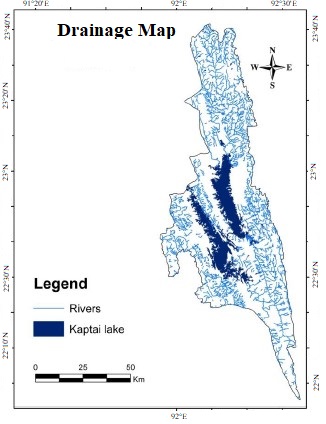 Figure 11: Drainage Map of Study AreaRainfall data for Rangamati DistrictRainfall data for Rangamati DistrictRainfall data for Rangamati DistrictRainfall data for Rangamati DistrictRainfall data for Rangamati DistrictRainfall data for Rangamati DistrictMonthly & Yearly Total Rainfall in mm.Monthly & Yearly Total Rainfall in mm.Monthly & Yearly Total Rainfall in mm.Monthly & Yearly Total Rainfall in mm.Monthly & Yearly Total Rainfall in mm.Monthly & Yearly Total Rainfall in mm.Monthly & Yearly Total Rainfall in mm.Monthly & Yearly Total Rainfall in mm.Monthly & Yearly Total Rainfall in mm.YearJan.Feb.Mar.Apr.May.Jun.Jul.Aug.Spt.Oct.Nov.Dec.Annual198801579166355760679567236234231731311989011024016321082017641356340026361990022115336365388659176197129915425321991951917457861847460633510388143023199209343113742834123927415412151728199301512011394757849597302781529038781994561532079624331626619810912016111995172744490339607351171146220024031996101725187440455479437379246724287719971142513320950865748144313419152765199821791371576582941065493287102190331219990030379111759047420114931153031200041111221069856520753416435745029342001081342825693463322121811010206620029042665482628524723537994727842003013682273108625222237093059247420040081701168411076229491182003113200520741992381852746443231255372124200600036701313476370302991902316200705832168280591712268535351810307620084785018826243340024017225017802009001612642956394722763384902395201009121112424653304496183281451726452011114978169516463566420980023612012009128418783448929726834423028172013022834352802742004761980019502014023171339610161294316152100192320150052238130562103571438621310233422016385112927451340523921413912002032201700108388186118968462942815918303819